Søknad om stilling ved Den Norske Skolen i Rojales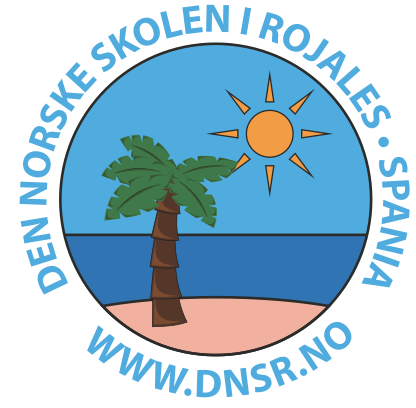 Hva slags lærere har vi bruk for? Kreative ansatte med pågangsmot, kompetanse, erfaring og ikke minst fleksibilitet for å kunne arbeide på forskjellige trinn. Vi vil ha både godt erfarne og yngre lærere i skjønn forening - og ca halvt om halvt med kvinner og menn. Erfaring fra små videregående skoler og/eller fådelte grunnskoler er ingen ulempe.Kan du svare ja på følgende 7 punkter?  Da vil du kanskje passe på vår arbeidsplass… Vil du fungere godt som lærer ved en skole der kundene betaler fra egen lommebok og derfor er ekstra kravstore i forhold til kvaliteten på arbeidet du gjør? Kan du opptre profesjonelt i et miljø der du samtidig er omgangsvenn med dine kunder? Er du flink til å samarbeide med og er du lojal mot dine kolleger og ledelsen på arbeidsplassen? Tar du din taushetsplikt alvorlig samt motarbeider sladder og baksnakkelser, -som lett oppstår i små miljøer? Alkohol er billig og lett tilgjengelig. Vet du med deg selv at det ikke vil kunne bli noe problem?Er du aktiv i barne- og ungdomsaktivisering på fritiden din? Er du en omgjengelig person som er et positivt innslag i det sosiale miljøet på din arbeidsplass?Søknaden gjelder: (Merk av) BarneskoleUngdomsskoleVideregåendeFørskolelærerLærerAssistentAss.rektor80-100 % stillingogså interessert i redusert stilling ned til ______ %.Denne søknaden er avhengig av at også følgende søker får stilling: ____________________________________Pedagogisk tittel:Har ikke godkjent pedagogisk utdanning.FørskolelærerFørskolelærer m/tillegg LærerAdjunkt Adjunkt m/tilleggLektor Lektor m/tilleggBachelor MasterAnnen tittel: ______________________________________________________________________________________Samlet godkjent lønnsansiennitet fra dato/år:  ____________________________Lønn i undervisningsstilling per dags dato:  __________________________Gjennomgang av utdanning / praksis:Merk av: U = utdanning, P = praksis.Utdanning ved pedagogisk høgskole: (Legg til flere linjer ved behov)Utdanning ved universitetAnnen utdanning:Praksis i skoleverket: f = førskole, b = barneskole, u = ungdomsskole, v = videregående skole Annen arbeidspraksis og/eller barne- og ungdoms-aktiviseringReferanser Minimum 3 referanserVi kan tilby.... en annerledes skolehverdag!En hverdag hvor skole og jobb kanskje opptar en større del av ditt liv enn du har vært vant med…Et flott arbeidsmiljø, hvor du selv har et bevisst forhold til å bidra til trivsel og gode arbeidsforhold…Tilnærmet norske lønnsbetingelser…Tillegg:I tillegg til dette skjemaet ber vi om at du skriver en egen søknad hvor du begrunner hvorfor du ønsker jobb ved skolen. Fortell litt om deg selv og din familiesituasjon. Vi ber også om at du skriver om dine erfaringer med og holdninger til følgende stikkord:Tilpassa opplæringVarierte arbeidsformerUnderveis- og halvårsvurderingVi er også interessert i å høre om dine erfaringer med bruk av interaktive tavler og iPad i undervisningen.Skriv gjerne om du kan være interessert i jobb på et senere tidspunkt dersom du ikke skulle komme i betraktning i denne omgang.Søknadsfrist alle stillinger: 12.marsSøknaden sendes til post@dnsr.noNB!Send ikke attester, vitnemål ol med søknaden, dette ber vi om hvis din søknad er aktuell.Vi gjør oppmerksom på at alle ansettelser er med forbehold om elevtall.Skolen har dessverre ikke kapasitet til å svare alle som søker men du hører fra oss om du skulle komme i betraktning.Vi planlegger jobbintervjuer i Oslo 23. og 24.mars, så aktuelle søkere vil bli kontaktet innen den tid.Tusen takk for at du søker jobb ved Den Norske Skolen i Rojales!Den Norske Skolen i RojalesAvenida de Castilla 38b,E- 03170 Rojales (Alicante) SpaniaHj.side: www.dnsr.no  - Mail: post@dnsr.no  - Tlf: +34 966719684Navn: Fødsel-/personnr:Adresse:Tlf. priv:Postadr:Tlf. arbeid:Mailadr:Tlf mob:Nåværende stilling og arbeidssted:Nåværende stilling og arbeidssted:Ektefelle / samboer / kjæreste:Navn / alder:Hva skal han/hun gjøre hvis du får jobb her:Ektefelle / samboer / kjæreste:Navn / alder:Hva skal han/hun gjøre hvis du får jobb her:Navn barn:Alder / klassetrinn 2023-2024:Navn barn:Alder / klassetrinn 2023-2024:Fag:1.-3.kl4.-7.kl8.-10.klVG1VG2VG3NorskMatteEngelskNaturfagS.fag	KRLE / religionSpanskMusikk	K&H	Mat og helseKr.øv	IKT	Spes.pedMedie- og informasjonskunnskapGeografiHistorieMarkedsføring og ledelseEntreprenørskapLinje/valgfag/fordypningsfag/videreutdanningNavn på høgskoleÅrstallVekttall/ studiepoengFagNavn på universitetÅrstallVekttall/ studiepoengEksamener, fagbrev, sertifikater, kurs og lignendeÅrstallVekttall/ studiepoengStilling somArbeidssted (merk med f, b, u, v)F.o.m. - t.o.m.Still.%Stilling somArbeidssted (merk med f, b, u, v)F.o.m. - t.o.m.Still.%NavnTittel/arbeidsstedTlfMail: